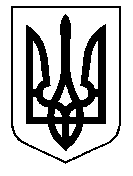 ТАЛЬНІВСЬКА РАЙОННА РАДАЧеркаської областіР  І  Ш  Е  Н  Н  Я15.03.2019                                                                                     № 31-19/VІІПро зняття з контролю рішень районної ради	Відповідно до статтей 43, 59 Закону України «Про місцеве самоврядування в Україні» та врахувавши висновки постійних комісій  районної  ради,  районна рада  ВИРІШИЛА:Зняти з контролю, у зв’язку із виконанням  рішення районної ради:від 03.03.2017 № 14-10/УІІ «Про передачу книжкових фондів сільських бібліотек на баланс сільських рад»;від 05.05.2017 № 15-16/УІІ «Про надання дозволу Тальнівській центральній районній лікарні на списання з балансу основних засобів»;від 05.05.2017 № 15-19/УІІ «Про надання в оренду частини приміщення адмінбудівлі»; від 14.07.2017 № 16-13/УІІ «Про затвердження актів приймання - передачі майна та внесення змін до рішення районної ради від 19.01.2017 № 12-2/УІІ»;від 14.07.2017 № 16-14/УІІ «Про присвоєння Колодистенському навчально-виховному комплексу «дошкільний навчальний заклад - загальноосвітня школа І-ІІІ ступенів» Тальнівської районної ради імені Василя Доманицького»;від 14.07.2017 № 16-15/УІІ «Про призначення на посаду завідувача Тальнівським районним методичним кабінетом»;від 14.07.2017 № 16-16/УІІ «Про створення комунального закладу «Тальнівський районний центр науково-технічної творчості дітей та учнівської молоді Тальнівської районної ради Черкаської області»;від 22.09.2017 № 17-18/УІІ «Про надання дозволу Тальнівській центральній районній лікарні на списання з балансу основних засобів»;від 27.10.2017 № 18-9/УІІ «Про передачу майна управлінню агропромислового та економічного розвитку Тальнівської районної державної адміністрації»;від 27.10.2017 № 18-11/УІІ «Про надання дозволу Тальнівському районному будинку культури на передачу в оренду майна, що належить до спільної власності територіальних громад сіл і міста Тальнівського району»;від 01.12.2017 № 19-16/УП «Про призначення на посаду завідувача Тальнівським районним методичним кабінетом»;від 23.02.2018 № 22-17/УІІ «Про затвердження актів прийому - передачі майна»;від 23.02.2018 № 22-18/УІІ «Про надання дозволу управлінню агропромислового та економічного розвитку районної державної адміністрації на передачу в оренду майна спільної власності територіальних громад сіл і міста Тальнівського району»;від 30.03.2018 № 23-1/УІІ «Про звільнення Майсюка А.В. з посади головного лікаря Тальнівської центральної районної лікарні»;від 30.03.2018 № 23-6/УІІ «Про передачу майна, яке належить до спільної власності територіальних громад сіл і міста Тальнівського району»; від 30.03.2018 № 23-7/УІІ «Про переукладення районним будинком культури договору оренди майна, що належить до спільної власності територіальних громад сіл і міста Тальнівського району»;від 31.05.2018№ 24-19/УІІ «Про затвердження Статуту Тальнівської центральної районної лікарні у новій редакції»;від 31.05.2018 № 24-20/VII «Про списання комп’ютерної техніки та оргтехніки виконавчого апарату районної ради»;від 31.05.2018 № 24-21/VII «Про надання дозволу Тальнівській центральній районній лікарні на списання з балансу основних засобів»; від 31.05.2018 № 24-22/VII «Про списання матеріальних цінностей з балансу Тальнівського районного будинку культури»;від 31.05.2018 № 24-23/VII «Про переукладення районною радою договору оренди підвального приміщення адмінбудівлі, що належить до спільної власності територіальних громад сіл і міста Тальнівського району»; від 13.07.2018 № 25-5/VII «Про внесення змін в Положення про Районний центр соціальної реабілітації дітей-інвалідів Тальнівської районної ради»;від 13.07.2018 № 25-8/VII «Про передачу в оперативне управління житлового будинку з допоміжними приміщеннями та земельною ділянкою Тальнівській центральній районній лікарні та внесення змін до рішення районної ради від 23.02.2018 № 22-15/VII»; від 13.07.2018 № 25-9/VII «Про затвердження передавальних актів майна редакцій друкованих засобів масової інформації «Колос» і «Тальнівщина»;від 13.07.2018 № 25-10/VII «Про затвердження Звіту про незалежну оцінку об’єкта комунальної власності»;від 13.07.2018 № 25-11/VII «Про затвердження актів приймання-передачі книжкових фондів та майна Тальнівського районного музею історії хліборобства»;від 17.08.2018 № 26-5/VII «Про призначення Солодька О.В. головним лікарем Тальнівської центральної районної лікарні»;	від 17.08.2018 № 26-7/VII «Про затвердження акту приймання - передачі основних засобів»;від 17.08.2018 № 26-8/VII «Про внесення змін до статуту Павлівського Першого навчально-виховного комплексу «дошкільний навчальний заклад – загальноосвітня школа І-ІІ ступенів» Тальнівської районної ради»;від 17.08.2018 № 26-9/VII «Про створення комунальної установи «Інклюзивно-ресурсний центр» Тальнівської районної ради Черкаської області»;від 17.08.2018 № 26-10/VII «Про надання дозволу відділу освіти Тальнівської райдержадміністрації на передачу в оренду приміщення теплиці Веселокутського НВК»;від 17.08.2018 № 26-11/VII «Про безоплатну передачу з спільної власності територіальних громад сіл і міста Тальнівського району до комунальної власності територіальної громади села Легедзине пам’ятного знаку «Обеліск слави»;від 28.09.2018 № 27-7/VII «Про передачу в оперативне управління житлового будинку з допоміжними приміщеннями та земельною ділянкою КЗ «Тальнівський районний центр первинної медико-санітарної допомоги»;від 28.09.2018 № 27-9/VII «Про затвердження акту приймання-передачі пам’ятного знаку «Обеліск слави»;від 28.09.2018 № 27-10/УП «Про надання дозволу Тальнівській центральній районній лікарні на списання з балансу основних засобів»;від 28.09.2018 № 27-11/УІІ «Про надання дозволу управлінню агропромислового та економічного розвитку районної державної адміністрації на передачу в оренду майна спільної власності територіальних громад сіл і міста Тальнівського району»;від 28.09.2018 № 27-21/УІІ «Про затвердження звіту про незалежну оцінку об’єкта комунальної власності»;від 15.11.2018 № 28-11/УІІ «Про внесення змін до статуту Кривоколінського навчально-виховного комплексу «дошкільний навчальний заклад - загальноосвітня школа І-ІІІ ступенів»;	від 15.11.2018 № 28-12/УІІ «Про надання дозволу управлінню агропромислового та економічного розвитку Тальнівської районної державної адміністрації на продовження договору оренди майна спільної власності територіальних громад сіл і міста Тальнівського району»; від 07.12.2018 № 29-7/УІІ «Про затвердження акту приймання - передачі Тальнівською центральною районною лікарнею житлового будинку»;від 07.12.2018 № 29-8/УІІ «Про надання дозволу Тальнівській центральній районній лікарні на списання з балансу основних засобів».Зняти з контролю, у зв’язку із закінченням дії програм рішення районної ради:від 17.12.2010 № 2-7/УІ «Про районну програму імунопрофілактики  та захисту населення від інфекційних хвороб на 2010 – 2015 роки» (продовжено до 2017 року);від 12.08.2013 № 22-7/УІ «Про районну комплексну програму розвитку системи медичної допомоги хворим нефрологічного профілю на 2013- 2015 роки» (продовжено до 2017 року);від 05.08.2014 № 32-8/УІ «Про районну програму забезпечення молоді житлом на 2014-2017 роки»;від 29.01.2016 № 3-11/УІІ «Про внесення змін до районної програми імунопрофілактики  та захисту населення від інфекційних хвороб на 2010 – 2015 роки» (продовжено до 2016 року);від 29.01.2016 № 3-14/УІІ «Про внесення змін до районної комплексної програми розвитку системи медичної допомоги хворим нефрологічного профілю на 2013- 2015 роки» (продовжено до 2016 року);від 29.01.2016 № 3-18/УІІ «Про районну цільову соціальну програму протидії ВІЛ-інфекції/СНІДу на 2016-2018 роки»; від 23.12.2016 № 11-6/УІІ «Про внесення змін до районної комплексної програми розвитку системи медичної допомоги хворим нефрологічного профілю на 2013- 2016 роки» (продовжено до 2017 року);від 23.12.2016 № 11-7/УІІ «Про внесення змін до районної програми імунопрофілактики та захисту населення від інфекційних хвороб на 2010-2016 роки» (продовжено до 2017 року);від 22.09.2017 № 17-13/УІІ «Про хід виконання районної програми забезпечення молоді житлом на 2014-2017 роки»;від 01.12.2017 № 19-9/VІІ  «Про Програму щодо  підтримки учнів            Тальнівської дитячої музичної школи  на 2017 – 2018 роки».Зняти з контролю, у зв’язку із прийняттям  нової програми рішення районної ради від 23.02.2018 № 22-11/УІІ «Про районну Програму розвитку первинної медико-санітарної допомоги населенню Тальнівщини на засадах загальної практики сімейної медицини на 2018-2022 роки».Голова районної ради                                                                В. Любомська